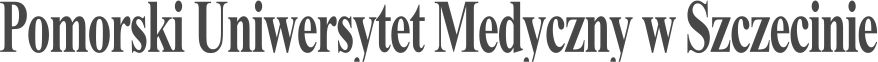 SYLABUS ZAJĘĆInformacje ogólne*zaznaczyć odpowiednio, zmieniając □ na XInformacje szczegółowe*Przykładowe sposoby weryfikacji efektów uczenia się:EP – egzamin pisemnyEU – egzamin ustnyET – egzamin testowyEPR – egzamin praktycznyK – kolokwiumR – referatS – sprawdzenie umiejętności praktycznychRZĆ – raport z ćwiczeń z dyskusją wynikówO – ocena aktywności i postawy studenta SL – sprawozdanie laboratoryjneSP – studium przypadkuPS – ocena umiejętności pracy samodzielnejW – kartkówka przed rozpoczęciem zajęćPM – prezentacja multimedialnai inneNazwa ZAJĘĆ:                        Neonatologia i opieka neonatologiczna Nazwa ZAJĘĆ:                        Neonatologia i opieka neonatologiczna Rodzaj ZAJĘĆObowiązkowyWydział PUM Wydział Nauk o Zdrowiu PUMKierunek studiów PołożnictwoSpecjalność Nie dotyczyPoziom studiów I stopnia XForma studiówStacjonarneRok studiów /semestr studiówRok 2 semestr IIILiczba przypisanych punktów ECTS 9 (3 teoria; 4 zajęcia praktyczne; 2 praktyki zawodowe)Formy prowadzenia zajęć (liczba godzin)Neonatologia:Wykłady – 10 godzinSeminaria – 10 godzinE-learning - 4Opieka neonatologiczna:Wykłady – 10 godzinSeminaria – 4 godzinE-learning – 6 godzinĆwiczenia w warunkach symulowane – 6 godzinBez nauczyciela – 20Zajęcia praktyczne – 76 godzinZajęcia praktyczne w warunkach symulowanych – 4 godzinyPraktyki zawodowe – 80 godzinSposoby weryfikacji i oceny efektów uczenia się - zaliczenie na ocenę:□	opisowe□	testowe□	praktyczne□	ustnezaliczenie bez oceny - egzamin końcowy:opisowyX        testowypraktycznyustnyKierownik jednostkiprof. dr hab. n. med. Grażyna Czaja-Bulsaprof  dr hab. n. med. Agnieszka KordekAdiunkt dydaktyczny lub osoba odpowiedzialna za przedmiotdr hab. n med. Elżbieta Baryła-Pankiewiczdr n. zdr. Agata Marasz/ zd.p.pediatrycznego@pum.edu.pl Nazwa i dane kontaktowe jednostkiKatedra i Zakład Chorób Dzieci i Pielęgniarstwa Pediatrycznego, Klinika NeonatologiiNr telefonu: 914800951Strona internetowa jednostkisppp@pum.edu.plJęzyk prowadzenia zajęćpolskiCele zajęćCele zajęćPodstawowa wiedza o pielęgnacji noworodka i wcześniaka w zdrowiu i chorobie, rozpoznawaniu jego potrzeb i formułowaniu celów opieki nad dzieckiem w różnych sytuacjach zdrowotnychWymagania wstępne w zakresie WiedzyAnatomia człowieka, fizjologia i patofizjologiaWymagania wstępne w zakresie UmiejętnościZasady badania fizykalnego noworodkówWymagania wstępne w zakresie Kompetencji społecznychSystematycznie wzbogaca wiedzę zawodową i kształtuje umiejętności dążąc do profesjonalizmuEFEKTY UCZENIA SIĘEFEKTY UCZENIA SIĘEFEKTY UCZENIA SIĘEFEKTY UCZENIA SIĘEFEKTY UCZENIA SIĘEFEKTY UCZENIA SIĘEFEKTY UCZENIA SIĘEFEKTY UCZENIA SIĘEFEKTY UCZENIA SIĘEFEKTY UCZENIA SIĘEFEKTY UCZENIA SIĘEFEKTY UCZENIA SIĘEFEKTY UCZENIA SIĘlp. efektu uczenia się Student, który zaliczył ZAJĘCIAwie/umie/potrafi:Student, który zaliczył ZAJĘCIAwie/umie/potrafi:SYMBOL (odniesienie do) efektów uczenia się dla kierunkuSYMBOL (odniesienie do) efektów uczenia się dla kierunkuSYMBOL (odniesienie do) efektów uczenia się dla kierunkuSYMBOL (odniesienie do) efektów uczenia się dla kierunkuSYMBOL (odniesienie do) efektów uczenia się dla kierunkuSYMBOL (odniesienie do) efektów uczenia się dla kierunkuSposób weryfikacji efektów UCZENIA SIĘ*Sposób weryfikacji efektów UCZENIA SIĘ*Sposób weryfikacji efektów UCZENIA SIĘ*Sposób weryfikacji efektów UCZENIA SIĘ*W01Scharakteryzować czynniki warunkujące prawidłowy rozwój prenatalny i postnatalnyScharakteryzować czynniki warunkujące prawidłowy rozwój prenatalny i postnatalnyD.W37D.W37D.W37D.W37D.W37D.W37ET ET ET ET W02Omówić patofizjologię i objawy kliniczne chorób i stanów zagrożenia życia noworodka i wcześniaka oraz żywienie i specyfikę opieki nad noworodkiem w zależności od jego dojrzałości i stanu klinicznegoOmówić patofizjologię i objawy kliniczne chorób i stanów zagrożenia życia noworodka i wcześniaka oraz żywienie i specyfikę opieki nad noworodkiem w zależności od jego dojrzałości i stanu klinicznegoD.W38D.W38D.W38D.W38D.W38D.W38ET ET ET ET W03Przedstawić zasady pielęgnowania noworodka zdrowego, chorego, z wadami i urazami okołoporodowymi, w tym noworodka pacjentki chorej na AIDS lub zakażonej wirusem HIVPrzedstawić zasady pielęgnowania noworodka zdrowego, chorego, z wadami i urazami okołoporodowymi, w tym noworodka pacjentki chorej na AIDS lub zakażonej wirusem HIVD.W39D.W39D.W39D.W39D.W39D.W39ET ET ET ET W04Opisać zasady prowadzenia fototerapii i tlenoterapii noworodkaOpisać zasady prowadzenia fototerapii i tlenoterapii noworodkaD.W40D.W40D.W40D.W40D.W40D.W40ET ET ET ET W05Scharakteryzować zasady organizacji opieki neonatologicznej i intensywnego nadzoru nad noworodkiemScharakteryzować zasady organizacji opieki neonatologicznej i intensywnego nadzoru nad noworodkiemD.W41D.W41D.W41D.W41D.W41D.W41ET ET ET ET U01Planować i sprawować specjalistyczną opiekę nad noworodkiem w zależności od jego dojrzałości, masy urodzeniowej ciała i stanu klinicznego w warunkach szpitalnych i pozaszpitalnychPlanować i sprawować specjalistyczną opiekę nad noworodkiem w zależności od jego dojrzałości, masy urodzeniowej ciała i stanu klinicznego w warunkach szpitalnych i pozaszpitalnychD.U36D.U36D.U36D.U36D.U36D.U36O, S, PSO, S, PSO, S, PSO, S, PSU02Dokonywać oceny stanu noworodka i uczestniczyć w badaniach diagnostycznych noworodka;Dokonywać oceny stanu noworodka i uczestniczyć w badaniach diagnostycznych noworodka;D.U37D.U37D.U37D.U37D.U37D.U37O, S, PSO, S, PSO, S, PSO, S, PSU03Oceniać wydolność opiekuńczą rodziców noworodka zdrowego, chorego i z wadami rozwojowymi oraz podejmować wobec rodziców noworodka działania edukacyjne promujące zdrowie, przygotowując ich do opieki nad dzieckiem w domuOceniać wydolność opiekuńczą rodziców noworodka zdrowego, chorego i z wadami rozwojowymi oraz podejmować wobec rodziców noworodka działania edukacyjne promujące zdrowie, przygotowując ich do opieki nad dzieckiem w domuD.U38D.U38D.U38D.U38D.U38D.U38O, S, PSO, S, PSO, S, PSO, S, PSK01Przewidywać i uwzględniać czynniki wpływające na reakcje własne i pacjentaPrzewidywać i uwzględniać czynniki wpływające na reakcje własne i pacjentaET, SET, SET, SET, STabela efektów UCZENIA SIĘ w odniesieniu do formy zajęćTabela efektów UCZENIA SIĘ w odniesieniu do formy zajęćTabela efektów UCZENIA SIĘ w odniesieniu do formy zajęćTabela efektów UCZENIA SIĘ w odniesieniu do formy zajęćTabela efektów UCZENIA SIĘ w odniesieniu do formy zajęćTabela efektów UCZENIA SIĘ w odniesieniu do formy zajęćTabela efektów UCZENIA SIĘ w odniesieniu do formy zajęćTabela efektów UCZENIA SIĘ w odniesieniu do formy zajęćTabela efektów UCZENIA SIĘ w odniesieniu do formy zajęćTabela efektów UCZENIA SIĘ w odniesieniu do formy zajęćTabela efektów UCZENIA SIĘ w odniesieniu do formy zajęćTabela efektów UCZENIA SIĘ w odniesieniu do formy zajęćTabela efektów UCZENIA SIĘ w odniesieniu do formy zajęćlp. efektu uczenia sięEfekty uczenia sięEfekty uczenia sięForma zajęćForma zajęćForma zajęćForma zajęćForma zajęćForma zajęćForma zajęćForma zajęćForma zajęćForma zajęćForma zajęćlp. efektu uczenia sięWykładĆwiczenia warsztatoweBez nauczycielaĆwiczenia kliniczneĆwiczenia kliniczneSymulacjeSymulacjeE-learningZajęcia praktycznePraktyki zawodowePraktyki zawodoweW01D.W37 Scharakteryzować czynniki warunkujące prawidłowy rozwój prenatalny i postnatalnyD.W37 Scharakteryzować czynniki warunkujące prawidłowy rozwój prenatalny i postnatalnyXW02D.W38 Omówić patofizjologię i objawy kliniczne chorób i stanów zagrożenia życia noworodka i wcześniaka oraz żywienie i specyfikę opieki nad noworodkiem w zależności od jego dojrzałości i stanu klinicznegoD.W38 Omówić patofizjologię i objawy kliniczne chorób i stanów zagrożenia życia noworodka i wcześniaka oraz żywienie i specyfikę opieki nad noworodkiem w zależności od jego dojrzałości i stanu klinicznegoXW03D.W39 Przedstawić zasady pielęgnowania noworodka zdrowego, chorego, z wadami i urazami okołoporodowymi, w tym noworodka pacjentki chorej na AIDS lub zakażonej wirusem HIVD.W39 Przedstawić zasady pielęgnowania noworodka zdrowego, chorego, z wadami i urazami okołoporodowymi, w tym noworodka pacjentki chorej na AIDS lub zakażonej wirusem HIVXW04D.W40 Opisać zasady prowadzenia fototerapii i tlenoterapii noworodka;D.W40 Opisać zasady prowadzenia fototerapii i tlenoterapii noworodka;XW05D.W41 Scharakteryzować zasady organizacji opieki neonatologicznej i intensywnego nadzoru nad noworodkiem;D.W41 Scharakteryzować zasady organizacji opieki neonatologicznej i intensywnego nadzoru nad noworodkiem;XU01D.U36 Planować i sprawować specjalistyczną opiekę nad noworodkiem w zależności od jego dojrzałości, masy urodzeniowej ciała i stanu klinicznego w warunkach szpitalnych i pozaszpitalnychD.U36 Planować i sprawować specjalistyczną opiekę nad noworodkiem w zależności od jego dojrzałości, masy urodzeniowej ciała i stanu klinicznego w warunkach szpitalnych i pozaszpitalnychXXXXXU02D.U37 Dokonywać oceny stanu noworodka i uczestniczyć w badaniach diagnostycznych noworodka;D.U37 Dokonywać oceny stanu noworodka i uczestniczyć w badaniach diagnostycznych noworodka;XXXXXU03D.U38 Oceniać wydolność opiekuńczą rodziców noworodka zdrowego, chorego i z wadami rozwojowymi oraz podejmować wobec rodziców noworodka działania edukacyjne promujące zdrowie, przygotowując ich do opieki nad dzieckiem w domuD.U38 Oceniać wydolność opiekuńczą rodziców noworodka zdrowego, chorego i z wadami rozwojowymi oraz podejmować wobec rodziców noworodka działania edukacyjne promujące zdrowie, przygotowując ich do opieki nad dzieckiem w domuXXXXXK01K.6 Przewidywać i uwzględniać czynniki wpływające na reakcje własne i pacjentaK.6 Przewidywać i uwzględniać czynniki wpływające na reakcje własne i pacjentaXXXXXTABELA TREŚCI PROGRAMOWYCHTABELA TREŚCI PROGRAMOWYCHTABELA TREŚCI PROGRAMOWYCHTABELA TREŚCI PROGRAMOWYCHTABELA TREŚCI PROGRAMOWYCHTABELA TREŚCI PROGRAMOWYCHTABELA TREŚCI PROGRAMOWYCHTABELA TREŚCI PROGRAMOWYCHTABELA TREŚCI PROGRAMOWYCHTABELA TREŚCI PROGRAMOWYCHTABELA TREŚCI PROGRAMOWYCHTABELA TREŚCI PROGRAMOWYCHTABELA TREŚCI PROGRAMOWYCHLp. treści programowejTreści programowe: NeonatologiaTreści programowe: NeonatologiaLiczba godzinLiczba godzinLiczba godzinLiczba godzinOdniesienie do efektów uczenia się do ZAJĘĆOdniesienie do efektów uczenia się do ZAJĘĆOdniesienie do efektów uczenia się do ZAJĘĆOdniesienie do efektów uczenia się do ZAJĘĆOdniesienie do efektów uczenia się do ZAJĘĆOdniesienie do efektów uczenia się do ZAJĘĆWykładyWykładyWykłady14141414TK01Czynniki warunkujące prawidłowy rozwój prenatalny i postnatalny. Czynniki warunkujące prawidłowy rozwój prenatalny i postnatalny. 2222D.W37D.W37D.W37D.W37D.W37D.W37TK02Skrajne wcześniactwo widziane w aspekcie definicji, statystyki medycznej, problemów klinicznych i etycznych.Skrajne wcześniactwo widziane w aspekcie definicji, statystyki medycznej, problemów klinicznych i etycznych.2222D.W38D.W38D.W38D.W38D.W38D.W38TK03Wady wrodzone - ciągle aktualny problem.Wady wrodzone - ciągle aktualny problem.2222D.W39D.W39D.W39D.W39D.W39D.W39TK04Zespół zaburzeń oddychania.Zespół zaburzeń oddychania.2222D.W38, D.W39D.W38, D.W39D.W38, D.W39D.W38, D.W39D.W38, D.W39D.W38, D.W39TK05Diagnostyka zakażeń w okresie okołoporodowym. Odrębności immunologiczne.Diagnostyka zakażeń w okresie okołoporodowym. Odrębności immunologiczne.2222D.W38, D.W39D.W38, D.W39D.W38, D.W39D.W38, D.W39D.W38, D.W39D.W38, D.W39TK06Encefalopatia niedotlenieniowa-niedokrwienna.Drgawki okresu noworodkowego.Encefalopatia niedotlenieniowa-niedokrwienna.Drgawki okresu noworodkowego.2222D.W38, D.W39D.W38, D.W39D.W38, D.W39D.W38, D.W39D.W38, D.W39D.W38, D.W39TK07Ocena dojrzałości noworodka. Zaburzenia okresu adaptacji.Ocena dojrzałości noworodka. Zaburzenia okresu adaptacji.2222D.W38, D.W39D.W38, D.W39D.W38, D.W39D.W38, D.W39D.W38, D.W39D.W38, D.W39SeminariaSeminariaSeminaria6666TK01Charakterystyka noworodków uwzględniająca wiek płodowy i urodzeniową masę ciała. Noworodek donoszony i wcześniak. Noworodek z hipotrofią.Charakterystyka noworodków uwzględniająca wiek płodowy i urodzeniową masę ciała. Noworodek donoszony i wcześniak. Noworodek z hipotrofią.2222D.U36, D.U37, D.U38, K01D.U36, D.U37, D.U38, K01D.U36, D.U37, D.U38, K01D.U36, D.U37, D.U38, K01D.U36, D.U37, D.U38, K01D.U36, D.U37, D.U38, K01TK02Postępowanie z noworodkiem w okresie okołoporodowym.Postępowanie z noworodkiem w okresie okołoporodowym.2222D.U36, D.U37, D.U38, K01D.U36, D.U37, D.U38, K01D.U36, D.U37, D.U38, K01D.U36, D.U37, D.U38, K01D.U36, D.U37, D.U38, K01D.U36, D.U37, D.U38, K01TK03Postępowanie w stanach zagrożenia życia.Postępowanie w stanach zagrożenia życia.2222D.U36, D.U37, D.U38, K01D.U36, D.U37, D.U38, K01D.U36, D.U37, D.U38, K01D.U36, D.U37, D.U38, K01D.U36, D.U37, D.U38, K01D.U36, D.U37, D.U38, K01Lp. treści programowej			Treści programowe: Opieka neonatologicznaTreści programowe: Opieka neonatologicznaLiczba godzinLiczba godzinLiczba godzinLiczba godzinOdniesienie do efektów uczenia się do ZAJĘĆOdniesienie do efektów uczenia się do ZAJĘĆOdniesienie do efektów uczenia się do ZAJĘĆOdniesienie do efektów uczenia się do ZAJĘĆOdniesienie do efektów uczenia się do ZAJĘĆOdniesienie do efektów uczenia się do ZAJĘĆWykładyWykładyWykłady16161616TK01Zasady i metody żywienia wcześniaków i noworodków. Zalety karmienia piersią .Zasady i metody żywienia wcześniaków i noworodków. Zalety karmienia piersią .3333D.W38, D.W39D.W38, D.W39D.W38, D.W39D.W38, D.W39D.W38, D.W39D.W38, D.W39TK02Zasady podaży leków w wieku noworodkowym.Zasady podaży leków w wieku noworodkowym.2222D.W39D.W39D.W39D.W39D.W39D.W39TK03Zasady leczenia krwią i preparatami krwiopochodnymiZasady leczenia krwią i preparatami krwiopochodnymi2222D.W38,D.W38,D.W38,D.W38,D.W38,D.W38,TK04Stany zagrożenia zdrowia i życia u wcześniaka, noworodka dojrzałego i noworodka z hipotrofią.Stany zagrożenia zdrowia i życia u wcześniaka, noworodka dojrzałego i noworodka z hipotrofią.2222D.W38, D.W41D.W38, D.W41D.W38, D.W41D.W38, D.W41D.W38, D.W41D.W38, D.W41TK05Epidemiologia i etiologia zakażeń w oddziałach noworodkowych. Zapobieganie zakażeniom w oddziałach noworodkowych.  Epidemiologia i etiologia zakażeń w oddziałach noworodkowych. Zapobieganie zakażeniom w oddziałach noworodkowych.  2222D.W38,D.W38,D.W38,D.W38,D.W38,D.W38,TK06Rola pielęgniarki w badaniach diagnostycznych dzieci. Przygotowanie noworodków i rodziców do badań diagnostycznych. Zasady pobierania materiału do badań mikrobiologicznych.Rola pielęgniarki w badaniach diagnostycznych dzieci. Przygotowanie noworodków i rodziców do badań diagnostycznych. Zasady pobierania materiału do badań mikrobiologicznych.2222D.W38, D.W39D.W38, D.W39D.W38, D.W39D.W38, D.W39D.W38, D.W39D.W38, D.W39TK07Specyfika opieki pielęgniarskiej nad noworodkiem i wcześniakiem. Monitorowanie stanu noworodka. Transport noworodkaSpecyfika opieki pielęgniarskiej nad noworodkiem i wcześniakiem. Monitorowanie stanu noworodka. Transport noworodka2222D.W37, D.W40, D.W41D.W37, D.W40, D.W41D.W37, D.W40, D.W41D.W37, D.W40, D.W41D.W37, D.W40, D.W41D.W37, D.W40, D.W41SeminariaSeminariaSeminaria4444TK01Obliczanie dawek pediatrycznychObliczanie dawek pediatrycznych2222D.U36, D.U37, D.U38, K01D.U36, D.U37, D.U38, K01D.U36, D.U37, D.U38, K01D.U36, D.U37, D.U38, K01D.U36, D.U37, D.U38, K01D.U36, D.U37, D.U38, K01TK02Ocena noworodka w skali ApgarOcena noworodka w skali Apgar2222D.U36, D.U37, D.U38, K01D.U36, D.U37, D.U38, K01D.U36, D.U37, D.U38, K01D.U36, D.U37, D.U38, K01D.U36, D.U37, D.U38, K01D.U36, D.U37, D.U38, K01Ćwiczenia w warunkach symulowanychĆwiczenia w warunkach symulowanychĆwiczenia w warunkach symulowanych6666TK01Edukacja matki w zakresie karmienia noworodkaEdukacja matki w zakresie karmienia noworodka3333D.U38, K01D.U38, K01D.U38, K01D.U38, K01D.U38, K01D.U38, K01TK02Edukacja matki w zakresie pielęgnacji noworodkaEdukacja matki w zakresie pielęgnacji noworodka3333D.U38, K01D.U38, K01D.U38, K01D.U38, K01D.U38, K01D.U38, K01Samokształcenie  Samokształcenie  Samokształcenie  20202020            TK01                Opieka pielęgniarska nad noworodkiem w                                         zdrowiu i chorobie            TK01                Opieka pielęgniarska nad noworodkiem w                                         zdrowiu i chorobie            TK01                Opieka pielęgniarska nad noworodkiem w                                         zdrowiu i chorobie20202020D.W38, D.W41D.W38, D.W41D.W38, D.W41D.W38, D.W41D.W38, D.W41D.W38, D.W41Zajęcia praktyczneZajęcia praktyczneZajęcia praktyczne76767676TK01Zapoznanie z dokumentacją i organizacją pracy w oddzialeZapoznanie z dokumentacją i organizacją pracy w oddziale5555D.U36, D.U37, D.U38, K01D.U36, D.U37, D.U38, K01D.U36, D.U37, D.U38, K01D.U36, D.U37, D.U38, K01D.U36, D.U37, D.U38, K01D.U36, D.U37, D.U38, K01TK02Udział położnej w zapobieganiu zakażeniom zakładowym w oddziale neonatologicznymUdział położnej w zapobieganiu zakażeniom zakładowym w oddziale neonatologicznym5555D.U36, D.U37, D.U38, K01D.U36, D.U37, D.U38, K01D.U36, D.U37, D.U38, K01D.U36, D.U37, D.U38, K01D.U36, D.U37, D.U38, K01D.U36, D.U37, D.U38, K01TK03Zasady opieki nad noworodkiem zdrowym w pierwszej dobie życiaZasady opieki nad noworodkiem zdrowym w pierwszej dobie życia5555D.U36, D.U37, D.U38, K01D.U36, D.U37, D.U38, K01D.U36, D.U37, D.U38, K01D.U36, D.U37, D.U38, K01D.U36, D.U37, D.U38, K01D.U36, D.U37, D.U38, K01TK04Zasady opieki nad noworodkiem zdrowym w kolejnych dobach życiaZasady opieki nad noworodkiem zdrowym w kolejnych dobach życia5555D.U36, D.U37, D.U38, K01D.U36, D.U37, D.U38, K01D.U36, D.U37, D.U38, K01D.U36, D.U37, D.U38, K01D.U36, D.U37, D.U38, K01D.U36, D.U37, D.U38, K01TK05Udział położnej w opiece nad noworodkiem chorym (z podejrzeniem wady serca)Udział położnej w opiece nad noworodkiem chorym (z podejrzeniem wady serca)5555D.U36, D.U37, D.U38, K01D.U36, D.U37, D.U38, K01D.U36, D.U37, D.U38, K01D.U36, D.U37, D.U38, K01D.U36, D.U37, D.U38, K01D.U36, D.U37, D.U38, K01TK06Udział położnej w opiece nad noworodkiem z zakażeniem              (w układzie moczowym, w drogach oddechowych, z zapaleniem opon mózgowo-rdzeniowych)Udział położnej w opiece nad noworodkiem z zakażeniem              (w układzie moczowym, w drogach oddechowych, z zapaleniem opon mózgowo-rdzeniowych)20202020D.U36, D.U37, D.U38, K01D.U36, D.U37, D.U38, K01D.U36, D.U37, D.U38, K01D.U36, D.U37, D.U38, K01D.U36, D.U37, D.U38, K01D.U36, D.U37, D.U38, K01TK07Zasady opieki nad noworodkiem z hiperbilirubinemiąZasady opieki nad noworodkiem z hiperbilirubinemią5555D.U36, D.U37, D.U38, K01D.U36, D.U37, D.U38, K01D.U36, D.U37, D.U38, K01D.U36, D.U37, D.U38, K01D.U36, D.U37, D.U38, K01D.U36, D.U37, D.U38, K01TK08Zasady opieki nad wcześniakiem i noworodkiem wymagającym intensywnego nadzoru medycznegoZasady opieki nad wcześniakiem i noworodkiem wymagającym intensywnego nadzoru medycznego26262626D.U36, D.U37, D.U38, K01D.U36, D.U37, D.U38, K01D.U36, D.U37, D.U38, K01D.U36, D.U37, D.U38, K01D.U36, D.U37, D.U38, K01D.U36, D.U37, D.U38, K01Zajęcia praktyczne w warunkach symulowanychZajęcia praktyczne w warunkach symulowanychZajęcia praktyczne w warunkach symulowanych4444TK01Udrażnianie dróg oddechowych u noworodka. Elementy NLSUdrażnianie dróg oddechowych u noworodka. Elementy NLS4444D.U36, D.U37, D.U38, K01D.U36, D.U37, D.U38, K01D.U36, D.U37, D.U38, K01D.U36, D.U37, D.U38, K01D.U36, D.U37, D.U38, K01D.U36, D.U37, D.U38, K01Praktyki zawodowePraktyki zawodowePraktyki zawodowe80808080TK01Zasady opieki nad noworodkiem zdrowymZasady opieki nad noworodkiem zdrowym15151515D.U36, D.U37, D.U38, K01D.U36, D.U37, D.U38, K01D.U36, D.U37, D.U38, K01D.U36, D.U37, D.U38, K01D.U36, D.U37, D.U38, K01D.U36, D.U37, D.U38, K01TK02Udział położnej w opiece nad noworodkiem chorymUdział położnej w opiece nad noworodkiem chorym15151515D.U36, D.U37, D.U38, K01D.U36, D.U37, D.U38, K01D.U36, D.U37, D.U38, K01D.U36, D.U37, D.U38, K01D.U36, D.U37, D.U38, K01D.U36, D.U37, D.U38, K01TK03Udział położnej w opiece nad noworodkiem z zakażeniem              Udział położnej w opiece nad noworodkiem z zakażeniem              20202020D.U36, D.U37, D.U38, K01D.U36, D.U37, D.U38, K01D.U36, D.U37, D.U38, K01D.U36, D.U37, D.U38, K01D.U36, D.U37, D.U38, K01D.U36, D.U37, D.U38, K01TK04 Zasady opieki nad wcześniakiem i noworodkiem wymagającym intensywnego nadzoru medycznegoZasady opieki nad wcześniakiem i noworodkiem wymagającym intensywnego nadzoru medycznego20202020D.U36, D.U37, D.U38, K01D.U36, D.U37, D.U38, K01D.U36, D.U37, D.U38, K01D.U36, D.U37, D.U38, K01D.U36, D.U37, D.U38, K01D.U36, D.U37, D.U38, K01TK05Zasady opieki nad noworodkiem z hiperbilirubinemiąZasady opieki nad noworodkiem z hiperbilirubinemią10101010D.U36, D.U37, D.U38, K01D.U36, D.U37, D.U38, K01D.U36, D.U37, D.U38, K01D.U36, D.U37, D.U38, K01D.U36, D.U37, D.U38, K01D.U36, D.U37, D.U38, K01Zalecana literatura:Zalecana literatura:Zalecana literatura:Zalecana literatura:Zalecana literatura:Zalecana literatura:Zalecana literatura:Zalecana literatura:Zalecana literatura:Zalecana literatura:Zalecana literatura:Zalecana literatura:Zalecana literatura:Literatura podstawowaLiteratura podstawowaLiteratura podstawowaLiteratura podstawowaLiteratura podstawowaLiteratura podstawowaLiteratura podstawowaLiteratura podstawowaLiteratura podstawowaLiteratura podstawowaLiteratura podstawowaLiteratura podstawowaLiteratura podstawowa1. Kordek A.: Stany nagłe. Neonatologia. Medical Tribune 20191. Kordek A.: Stany nagłe. Neonatologia. Medical Tribune 20191. Kordek A.: Stany nagłe. Neonatologia. Medical Tribune 20191. Kordek A.: Stany nagłe. Neonatologia. Medical Tribune 20191. Kordek A.: Stany nagłe. Neonatologia. Medical Tribune 20191. Kordek A.: Stany nagłe. Neonatologia. Medical Tribune 20191. Kordek A.: Stany nagłe. Neonatologia. Medical Tribune 20191. Kordek A.: Stany nagłe. Neonatologia. Medical Tribune 20191. Kordek A.: Stany nagłe. Neonatologia. Medical Tribune 20191. Kordek A.: Stany nagłe. Neonatologia. Medical Tribune 20191. Kordek A.: Stany nagłe. Neonatologia. Medical Tribune 20191. Kordek A.: Stany nagłe. Neonatologia. Medical Tribune 20191. Kordek A.: Stany nagłe. Neonatologia. Medical Tribune 20192. Świetliński J.: Neonatologia i opieka neonatologiczna. Tom 1 i 2. Wyd. Lekarskie PZWL, Warszawa 2016.2. Świetliński J.: Neonatologia i opieka neonatologiczna. Tom 1 i 2. Wyd. Lekarskie PZWL, Warszawa 2016.2. Świetliński J.: Neonatologia i opieka neonatologiczna. Tom 1 i 2. Wyd. Lekarskie PZWL, Warszawa 2016.2. Świetliński J.: Neonatologia i opieka neonatologiczna. Tom 1 i 2. Wyd. Lekarskie PZWL, Warszawa 2016.2. Świetliński J.: Neonatologia i opieka neonatologiczna. Tom 1 i 2. Wyd. Lekarskie PZWL, Warszawa 2016.2. Świetliński J.: Neonatologia i opieka neonatologiczna. Tom 1 i 2. Wyd. Lekarskie PZWL, Warszawa 2016.2. Świetliński J.: Neonatologia i opieka neonatologiczna. Tom 1 i 2. Wyd. Lekarskie PZWL, Warszawa 2016.2. Świetliński J.: Neonatologia i opieka neonatologiczna. Tom 1 i 2. Wyd. Lekarskie PZWL, Warszawa 2016.2. Świetliński J.: Neonatologia i opieka neonatologiczna. Tom 1 i 2. Wyd. Lekarskie PZWL, Warszawa 2016.2. Świetliński J.: Neonatologia i opieka neonatologiczna. Tom 1 i 2. Wyd. Lekarskie PZWL, Warszawa 2016.2. Świetliński J.: Neonatologia i opieka neonatologiczna. Tom 1 i 2. Wyd. Lekarskie PZWL, Warszawa 2016.2. Świetliński J.: Neonatologia i opieka neonatologiczna. Tom 1 i 2. Wyd. Lekarskie PZWL, Warszawa 2016.2. Świetliński J.: Neonatologia i opieka neonatologiczna. Tom 1 i 2. Wyd. Lekarskie PZWL, Warszawa 2016.Literatura uzupełniającaLiteratura uzupełniającaLiteratura uzupełniającaLiteratura uzupełniającaLiteratura uzupełniającaLiteratura uzupełniającaLiteratura uzupełniającaLiteratura uzupełniającaLiteratura uzupełniającaLiteratura uzupełniającaLiteratura uzupełniającaLiteratura uzupełniającaLiteratura uzupełniająca1. Salamończyk M., Dmoch-Gajzlerska E., Łozińska-Czerniak A.:  Neonatologia. Praktyczne umiejętności w opiece nad noworodkiem. Wyd. Lekarskie PZWL, Warszawa 2014.1. Salamończyk M., Dmoch-Gajzlerska E., Łozińska-Czerniak A.:  Neonatologia. Praktyczne umiejętności w opiece nad noworodkiem. Wyd. Lekarskie PZWL, Warszawa 2014.1. Salamończyk M., Dmoch-Gajzlerska E., Łozińska-Czerniak A.:  Neonatologia. Praktyczne umiejętności w opiece nad noworodkiem. Wyd. Lekarskie PZWL, Warszawa 2014.1. Salamończyk M., Dmoch-Gajzlerska E., Łozińska-Czerniak A.:  Neonatologia. Praktyczne umiejętności w opiece nad noworodkiem. Wyd. Lekarskie PZWL, Warszawa 2014.1. Salamończyk M., Dmoch-Gajzlerska E., Łozińska-Czerniak A.:  Neonatologia. Praktyczne umiejętności w opiece nad noworodkiem. Wyd. Lekarskie PZWL, Warszawa 2014.1. Salamończyk M., Dmoch-Gajzlerska E., Łozińska-Czerniak A.:  Neonatologia. Praktyczne umiejętności w opiece nad noworodkiem. Wyd. Lekarskie PZWL, Warszawa 2014.1. Salamończyk M., Dmoch-Gajzlerska E., Łozińska-Czerniak A.:  Neonatologia. Praktyczne umiejętności w opiece nad noworodkiem. Wyd. Lekarskie PZWL, Warszawa 2014.1. Salamończyk M., Dmoch-Gajzlerska E., Łozińska-Czerniak A.:  Neonatologia. Praktyczne umiejętności w opiece nad noworodkiem. Wyd. Lekarskie PZWL, Warszawa 2014.1. Salamończyk M., Dmoch-Gajzlerska E., Łozińska-Czerniak A.:  Neonatologia. Praktyczne umiejętności w opiece nad noworodkiem. Wyd. Lekarskie PZWL, Warszawa 2014.1. Salamończyk M., Dmoch-Gajzlerska E., Łozińska-Czerniak A.:  Neonatologia. Praktyczne umiejętności w opiece nad noworodkiem. Wyd. Lekarskie PZWL, Warszawa 2014.1. Salamończyk M., Dmoch-Gajzlerska E., Łozińska-Czerniak A.:  Neonatologia. Praktyczne umiejętności w opiece nad noworodkiem. Wyd. Lekarskie PZWL, Warszawa 2014.1. Salamończyk M., Dmoch-Gajzlerska E., Łozińska-Czerniak A.:  Neonatologia. Praktyczne umiejętności w opiece nad noworodkiem. Wyd. Lekarskie PZWL, Warszawa 2014.1. Salamończyk M., Dmoch-Gajzlerska E., Łozińska-Czerniak A.:  Neonatologia. Praktyczne umiejętności w opiece nad noworodkiem. Wyd. Lekarskie PZWL, Warszawa 2014.1. Cantor R. M., Sadowitz D. P.: Stany naglące u noworodka. Red. Naukowa Jerzy Szczapa. Wyd. Lekarskie PZWL, Warszawa 2011.1. Cantor R. M., Sadowitz D. P.: Stany naglące u noworodka. Red. Naukowa Jerzy Szczapa. Wyd. Lekarskie PZWL, Warszawa 2011.1. Cantor R. M., Sadowitz D. P.: Stany naglące u noworodka. Red. Naukowa Jerzy Szczapa. Wyd. Lekarskie PZWL, Warszawa 2011.1. Cantor R. M., Sadowitz D. P.: Stany naglące u noworodka. Red. Naukowa Jerzy Szczapa. Wyd. Lekarskie PZWL, Warszawa 2011.1. Cantor R. M., Sadowitz D. P.: Stany naglące u noworodka. Red. Naukowa Jerzy Szczapa. Wyd. Lekarskie PZWL, Warszawa 2011.1. Cantor R. M., Sadowitz D. P.: Stany naglące u noworodka. Red. Naukowa Jerzy Szczapa. Wyd. Lekarskie PZWL, Warszawa 2011.1. Cantor R. M., Sadowitz D. P.: Stany naglące u noworodka. Red. Naukowa Jerzy Szczapa. Wyd. Lekarskie PZWL, Warszawa 2011.1. Cantor R. M., Sadowitz D. P.: Stany naglące u noworodka. Red. Naukowa Jerzy Szczapa. Wyd. Lekarskie PZWL, Warszawa 2011.1. Cantor R. M., Sadowitz D. P.: Stany naglące u noworodka. Red. Naukowa Jerzy Szczapa. Wyd. Lekarskie PZWL, Warszawa 2011.1. Cantor R. M., Sadowitz D. P.: Stany naglące u noworodka. Red. Naukowa Jerzy Szczapa. Wyd. Lekarskie PZWL, Warszawa 2011.1. Cantor R. M., Sadowitz D. P.: Stany naglące u noworodka. Red. Naukowa Jerzy Szczapa. Wyd. Lekarskie PZWL, Warszawa 2011.1. Cantor R. M., Sadowitz D. P.: Stany naglące u noworodka. Red. Naukowa Jerzy Szczapa. Wyd. Lekarskie PZWL, Warszawa 2011.1. Cantor R. M., Sadowitz D. P.: Stany naglące u noworodka. Red. Naukowa Jerzy Szczapa. Wyd. Lekarskie PZWL, Warszawa 2011.Nakład pracy studenta  Nakład pracy studenta  Nakład pracy studenta  Nakład pracy studenta  Nakład pracy studenta  Nakład pracy studenta  Nakład pracy studenta  Nakład pracy studenta  Nakład pracy studenta  Nakład pracy studenta  Nakład pracy studenta  Nakład pracy studenta  Nakład pracy studenta  Forma nakładu pracy studenta (udział w zajęciach, aktywność, przygotowanie sprawozdania, itp.)Forma nakładu pracy studenta (udział w zajęciach, aktywność, przygotowanie sprawozdania, itp.)Obciążenie studenta [h]Obciążenie studenta [h]Obciążenie studenta [h]Obciążenie studenta [h]Obciążenie studenta [h]Obciążenie studenta [h]Obciążenie studenta [h]Obciążenie studenta [h]Obciążenie studenta [h]Obciążenie studenta [h]Obciążenie studenta [h]Obciążenie studenta [h]Forma nakładu pracy studenta (udział w zajęciach, aktywność, przygotowanie sprawozdania, itp.)Forma nakładu pracy studenta (udział w zajęciach, aktywność, przygotowanie sprawozdania, itp.)W ocenie (opinii) nauczycielaW ocenie (opinii) nauczycielaW ocenie (opinii) nauczycielaW ocenie (opinii) nauczycielaW ocenie (opinii) nauczycielaW ocenie (opinii) nauczycielaW ocenie (opinii) nauczycielaW ocenie (opinii) nauczycielaW ocenie (opinii) nauczycielaW ocenie (opinii) nauczycielaW ocenie (opinii) nauczycielaW ocenie (opinii) nauczycielaGodziny kontaktowe z nauczycielemGodziny kontaktowe z nauczycielem150150150150150150150150150150150150Przygotowanie do ćwiczeńPrzygotowanie do ćwiczeń101010101010101010101010Czytanie wskazanej literaturyCzytanie wskazanej literatury202020202020202020202020Napisanie raportu z laboratorium/ćwiczeń/ przygotowanie projektu/referatu itp.Napisanie raportu z laboratorium/ćwiczeń/ przygotowanie projektu/referatu itp.000000000000Bez nauczycielaBez nauczyciela202020202020202020202020Przygotowanie do egzaminuPrzygotowanie do egzaminu202020202020202020202020Sumaryczne obciążenie pracy studentaSumaryczne obciążenie pracy studenta220220220220220220220220220220220220Punkty ECTS Punkty ECTS 99999999999UwagiUwagiUwagiUwagiUwagiUwagiUwagiUwagiUwagiUwagiUwagiUwagiUwagiPunkty ECTS łącznie za moduł: neonatologia i opieka neonatologicznaPunkty ECTS łącznie za moduł: neonatologia i opieka neonatologicznaPunkty ECTS łącznie za moduł: neonatologia i opieka neonatologicznaPunkty ECTS łącznie za moduł: neonatologia i opieka neonatologicznaPunkty ECTS łącznie za moduł: neonatologia i opieka neonatologicznaPunkty ECTS łącznie za moduł: neonatologia i opieka neonatologicznaPunkty ECTS łącznie za moduł: neonatologia i opieka neonatologicznaPunkty ECTS łącznie za moduł: neonatologia i opieka neonatologicznaPunkty ECTS łącznie za moduł: neonatologia i opieka neonatologicznaPunkty ECTS łącznie za moduł: neonatologia i opieka neonatologicznaPunkty ECTS łącznie za moduł: neonatologia i opieka neonatologicznaPunkty ECTS łącznie za moduł: neonatologia i opieka neonatologicznaPunkty ECTS łącznie za moduł: neonatologia i opieka neonatologiczna